KOJU JABUKU VOLIM?    Probaj i ocijeni.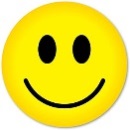 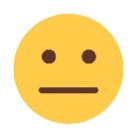 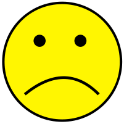 JONAGOLDGRANNY SMITHZLATNI DELIŠESIDARED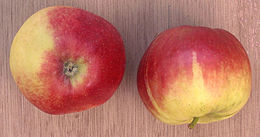 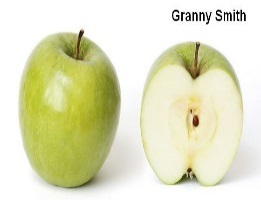 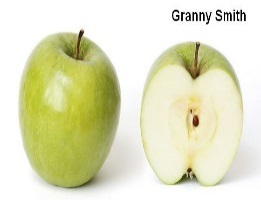 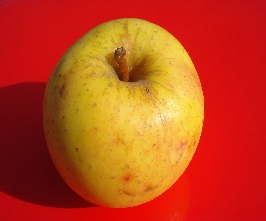 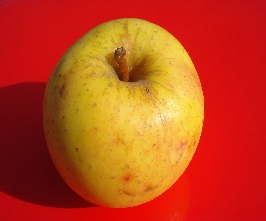 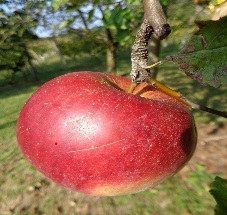 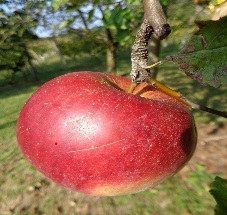 